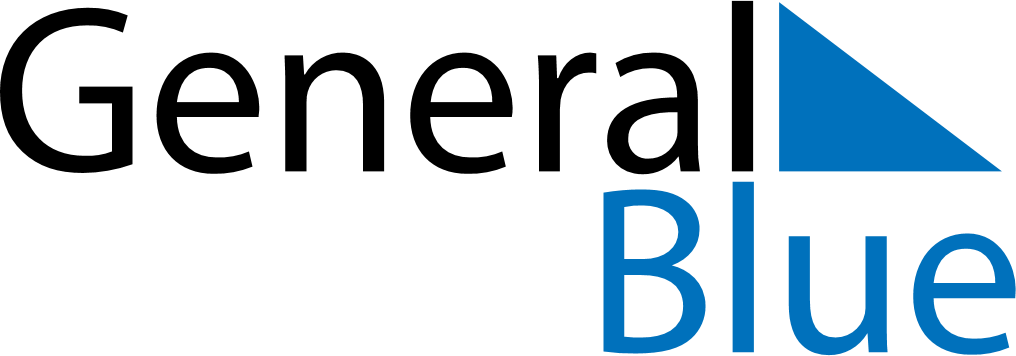 March 2025March 2025March 2025JapanJapanSundayMondayTuesdayWednesdayThursdayFridaySaturday12345678910111213141516171819202122Spring Equinox Day232425262728293031